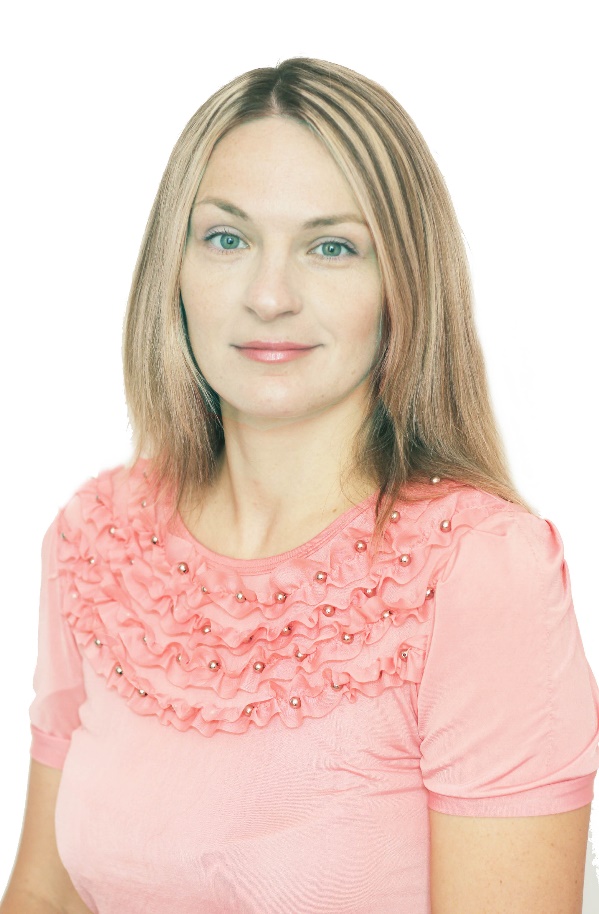 Васина Майя Сергеевна- Глава Золотодолинского сельского поселения Партизанского муниципального района
Родилась в городе Находка Приморского края, 20 мая 1985 года. В 2012 году окончила Институт Мировой экономики и информатизации г. Москва, квалификация Юрист. Имею стаж по специальности с 2007 года. С апреля 2009 года по июль 2011 года замещала муниципальную должность ведущего специалиста по юридическим вопросам в администрации Владимиро-Александровского сельского поселения Партизанского муниципального района. С 2012 по сентябрь 2020 проработала муниципальным служащим в Администрации Золотодолинского сельского поселения, за муниципальную службу награждена благодарственным письмом и грамотой Главы Партизанского муниципального района, благодарственным письмом Врио Губернатора Приморского края.С октября 2020 по настоящее время являюсь Главой Золотодолинского сельского поселения Партизанского муниципального района Приморского края.Замужем, имею двоих детей.  Беспартийная. Живу в селе Золотая Долина. Любимое занятие – спорт.